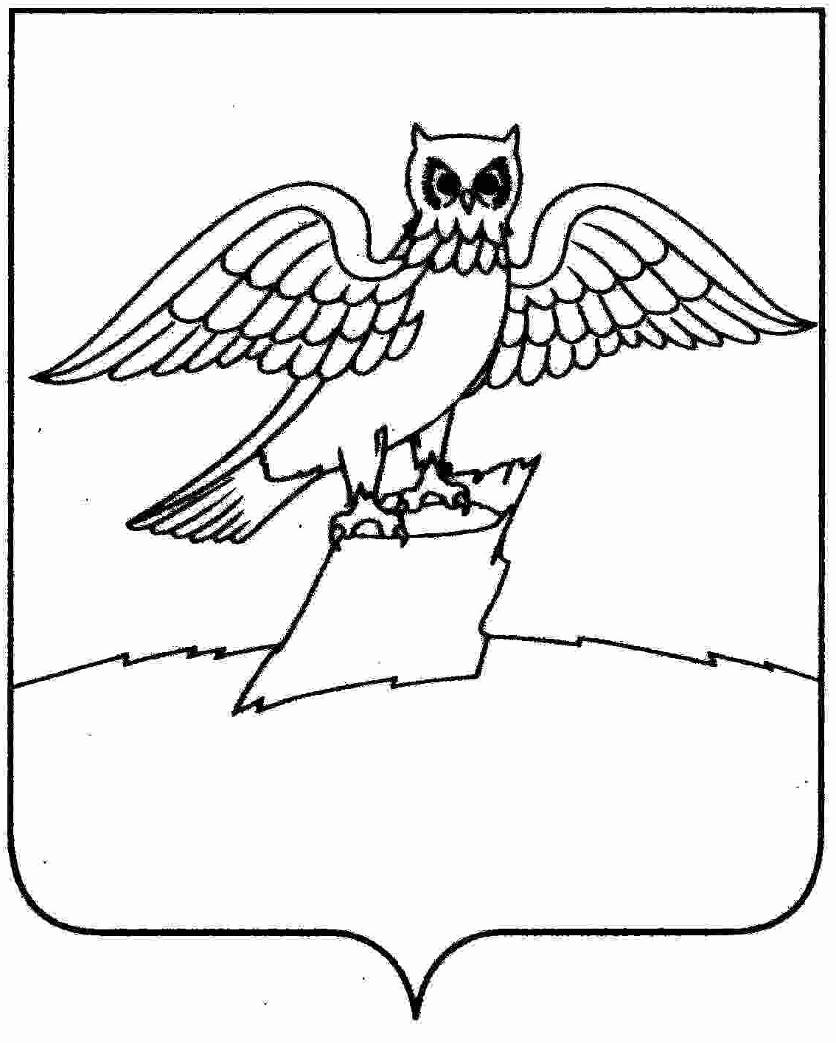 АДМИНИСТРАЦИЯ ГОРОДА КИРЖАЧКИРЖАЧСКОГО РАЙОНАП О С Т А Н О В Л Е Н И Е21.11.2019                                                                                                     № 1191 В соответствии со ст.ст. 39.12, 39.13 Земельного кодекса Российской Федерации, ст. 3.3 Федерального закона от 25.10.2001 № 137-ФЗ «О введении в действие Земельного кодекса Российской Федерации» П О С Т А Н О В Л Я Ю:Администрации города Киржач:- организовать и провести открытый по составу участников и по форме подачи предложений аукцион на право заключения договора аренды на срок 10 лет земельного участка из категории земель населенных пунктов, с кадастровым номером 33:02:010229:45, разрешенным использованием – автомобильный транспорт, общей площадью 1013 кв.м., местоположение: Владимирская обл., Киржачский район, МО город Киржач (городское поселение), г. Киржач, ул. Привокзальная, д. 34Г. Утвердить начальную цену арендной платы в год в размере 38 313 рублей, шаг аукциона в размере 3% 1 149,39 рублей и сумму задатка в размере 3 831,30  рубля;2. Определить дату проведения аукционов – 27.12.2019 года. 3. Контроль за исполнением настоящего постановления оставляю за собой.4. Настоящее постановление вступает в силу со дня его подписания.Глава администрации                                                                     Н.В. Скороспелова           Об организации аукциона